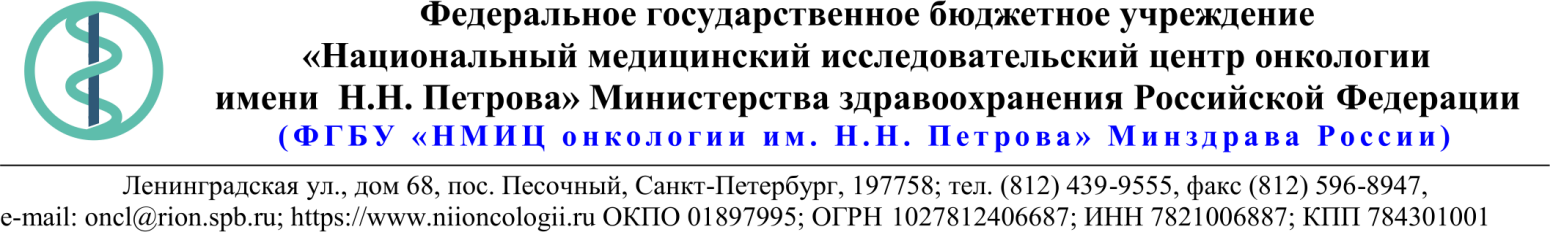 18.Описание объекта закупкиУсловия поставки Товара:Поставка товара включает в себя, в том числе доставку, погрузо-разгрузочные работы, подъем на этаж, сборку и установку Товара на территории Покупателя, вывоз и утилизацию упаковочного материала.* Дополнительные характеристики товара включены в соответствии с пунктом 5 Правил использования каталога товаров, работ, услуг для обеспечения государственных и муниципальных нужд Постановления Российской Федерации от 08.02.2017 № 145. Необходимость включения дополнительных характеристик обусловлена потребностью заказчика в поставке товара надлежащего качества, соответствующего требованиям стандартизации и фактической потребности заказчика.Дополнительные показатели указаны для уточнения необходимых параметров с целью всестороннего описания требуемых габаритов, конструкции, применяемых материалов и комплектации изделия, а также обеспечения его функциональности, прочности, долговечности, удобства пользования, увеличения срока эксплуатации, в том числе:Выбор материала шкафов и ящиков, в том числе в части указания толщины метала, типа конструкции шкафов и ящиков, направляющих и механизма крепления, наличия системы антиопрокидования (п.3 – п.5; п.7 – п.9; п.12- п.18 Технических характеристик), обусловлены потребностью Заказчика в Шкафах, имеющих более долгий срок службы, а так же в повышенных требованиях Заказчика в части надежности конструкции безопасности и удобства ее использования.Габаритные размеры шкафов и цвет обусловлены тем, что данные шкафы приобретаются в дополнение к уже имеющимся картотечным шкафам.Дополнительные характеристики в части указания внутреннего наполнения шкафов (п.19 – п.24 Технических характеристик) обусловлены необходимостью хранения документов различного формата.Отсутствие замка обусловлено тем, что сотрудники должны иметь полный и свободный доступ к картотекам.Дополнительные характеристики в части указания способа окраски обусловлены потребностью Заказчика в товаре, имеющем определенными качественными характеристиками, к качеству исполнения самой окраски, к ее защитным и декоративным свойствам.     10.11.2022 № 21.1-03/1483Ссылка на данный номер обязательна!Запрос о предоставлении ценовой информациидля нужд ФГБУ «НМИЦ онкологии им. Н.Н. Петрова» Минздрава РоссииСтруктура цены (расходы, включенные в цену товара/работы/услуги) должна включать в себя:1)	стоимость товара/работы/услуги; 2)	стоимость упаковки товара;3)	стоимость транспортировки товара от склада поставщика до склада покупателя, включающая в себя все сопутствующие расходы, а также погрузочно-разгрузочные работы;4)	расходы поставщика на уплату таможенных сборов, налоговых и иных обязательных платежей, обязанность по внесению которых установлена российским законодательством;5)  все иные прямые и косвенные накладные расходы поставщика/подрядчика/исполнителя, связанные с поставкой товара/выполнением работ/оказанием услуг и необходимые для надлежащего выполнения обязательств.Сведения о товаре/работе/услуге: содержатся в Приложении.Просим всех заинтересованных лиц представить свои коммерческие предложения (далее - КП) о цене поставки товара/выполнения работы/оказания услуги с использованием прилагаемой формы описания  товара/работы/услуги и направлять их в форме электронного документа, подписанного квалифицированной электронной цифровой подписью (электронная цифровая подпись должна быть открепленной, в формате “sig”) по следующему адресу: 4399541@niioncologii.ru.Информируем, что направленные предложения не будут рассматриваться в качестве заявки на участие в закупке и не дают в дальнейшем каких-либо преимуществ для лиц, подавших указанные предложения.Настоящий запрос не является извещением о проведении закупки, офертой или публичной офертой и не влечет возникновения каких-либо обязательств заказчика.Из ответа на запрос должны однозначно определяться цена единицы товара/работы/услуги и общая цена контракта на условиях, указанных в запросе, срок действия предлагаемой цены.КП оформляется на официальном бланке (при наличии), должно содержать реквизиты организации (официальное наименование, ИНН, КПП - обязательно), и должно содержать ссылку на дату и номер запроса о предоставлении ценовой информации. КП должно содержать актуальные на момент запроса цены товара (работ, услуг), технические характеристики и прочие данные, в том числе условия поставки и оплаты, полностью соответствующие указанным в запросе о предоставлении ценовой информации.В КП должно содержаться однозначное указание на то, что предлагаемые товары (работы, услуги) полностью и по всем запрошенным характеристиками соответствуют описанию объекта закупки, содержащемуся в запросе о предоставлении ценовой информации, выраженное одним из следующих способов: - указанием в КП соответствующего запросу описания товара (работы, услуги)- подтверждением в тексте КП намерения поставки товара (выполнения работы, услуги) на условиях, указанных в запросе, в случае заключения контракта.1.Наименование ЗаказчикаФГБУ "НМИЦ онкологии им. Н.Н. Петрова" Минздрава России2.Наименование объекта закупкиПоставка картотечных шкафов3.Коды ОКПД2 / КТРУУказаны в пункте 184.Место исполнения обязательств (адрес поставки, оказания услуг, выполнения работ)197758, Россия, г. Санкт- Петербург, п. Песочный, ул. Ленинградская, дом 685.АвансированиеНе предусмотрено6.Срок окончания действия договора (контракта)31.05.20237.Установление сроков исполнения обязательств контрагентомУстановление сроков исполнения обязательств контрагентом7.1Срок начала исполнения обязательств контрагентом:01.01.20237.2Срок окончания исполнения обязательств контрагентом не позднее28.04.20237.3Периодичность выполнения работ, оказания услуг либо количество партий поставляемого товаров: (обязательства контрагента)Поставка осуществляется партиями в период с 01.01.2023 года по 28.04.2023 года.8.ОплатаОплата производится в соответствии со сроками, установленными согласно части 13.1 статьи 34 Федерального закона от 05.04.2013г. № 44-ФЗ9.Документы, которые должны быть представлены поставщиком (подрядчиком, исполнителем) вместе с товаром (результатом выполненной работы, оказанной услуги)Сертификаты (Декларации) соответствия10Специальное право, которое должно быть у участника закупки и (или) поставщика (подрядчика, исполнителя) (наличие лицензии, членство в саморегулируемой организации и т.п.)Не предусмотрено11.Дополнительные требования к участникам закупки (при наличии таких требований) и обоснование этих требованийНе предусмотрено12.Срок действия гарантии качества товара (работы, услуги) после приемки ЗаказчикомНе менее 60 (шестидесяти) месяцев с момента приемки Товара.13.Размер обеспечения гарантийных обязательств (до 10% НМЦК)5%14.Предоставляемые участникам закупки преимущества в соответствии со статьями 28 и 29 Закона № 44-ФЗв соответствии со статьей 29 44ФЗ15.Запреты, ограничения допуска, условия допуска (преференции) иностранных товаровПостановление Правительства РФ от 30 апреля 2020 г. N 61616.Страна происхождения (указывается участником в заявке, коммерческом предложении)Указаны в пункте 1817.Количество и единица измерения объекта закупкиУказаны в пункте 18№ п/пНаименование товараТехнические характеристикиТехнические характеристикиТехнические характеристикиКол-воЕд. изм.КТРУСтранапр-яНДС(%)Цена за ед. с НДС(руб)Суммас НДС(руб.)  Шкаф картотечный металлический№Наименование показателя, технические характеристикиЗначение 50Шт.31.01.11.123-00000001Шкаф картотечный металлическийНагрузка на ящикНе менее 45 кг.50Шт.31.01.11.123-00000001Шкаф картотечный металлическийТип конструкции шкафастационарный50Шт.31.01.11.123-00000001Шкаф картотечный металлическийДополнительные характеристики:Дополнительные характеристики:Дополнительные характеристики:50Шт.31.01.11.123-00000001Шкаф картотечный металлическийМатериал шкафаметалл50Шт.31.01.11.123-00000001Шкаф картотечный металлическийМатериал ящиковметалл50Шт.31.01.11.123-00000001Шкаф картотечный металлическийКонструкция корпуса шкафасварная50Шт.31.01.11.123-00000001Шкаф картотечный металлическийРазмеры (ВхШхГ)1680х565х600 мм.50Шт.31.01.11.123-00000001Шкаф картотечный металлическийТолщина металла корпуса шкафаНе менее 0,6 мм.50Шт.31.01.11.123-00000001Шкаф картотечный металлическийТолщина металла несущих коробов, к которым крепятся ящикиНе менее 1,2 мм.50Шт.31.01.11.123-00000001Шкаф картотечный металлическийТолщина металла корпуса ящикаНе менее 0,6 мм.50Шт.31.01.11.123-00000001Шкаф картотечный металлическийКоличество ящиков9 шт.50Шт.31.01.11.123-00000001Шкаф картотечный металлическийЦентральный замокНет50Шт.31.01.11.123-00000001Шкаф картотечный металлическийНаправляющие ящиковразвернутый шарикоподшипник50Шт.31.01.11.123-00000001Шкаф картотечный металлическийШирина направляющих ящиковНе менее 12 мм.50Шт.31.01.11.123-00000001Шкаф картотечный металлическийВысота направляющих ящиковНе менее 45 мм.50Шт.31.01.11.123-00000001Шкаф картотечный металлическийКрепление направляющих к корпусу тумбы через зацеп50Шт.31.01.11.123-00000001Шкаф картотечный металлическийКрепление направляющих к корпусу ящикачерез зацеп50Шт.31.01.11.123-00000001Шкаф картотечный металлическийВыдвижение ящикаполное50Шт.31.01.11.123-00000001Шкаф картотечный металлическийРычажок для разбораналичие50Шт.31.01.11.123-00000001Шкаф картотечный металлическийВнутренние размеры ящика (ВхШхГ)Не менее 155х459х456 мм.50Шт.31.01.11.123-00000001Шкаф картотечный металлическийПерфорация на линиях сгиба несущих стенок ящикане допускается50Шт.31.01.11.123-00000001Шкаф картотечный металлическийПерфорация в ящиках для установки продольных и поперечных перегородок для формирования ячеек формата А5, А6, CDналичие50Шт.31.01.11.123-00000001Шкаф картотечный металлическийПродольная перегородка в каждом ящике, образующая две ячейки для хранения документов формата А5наличие50Шт.31.01.11.123-00000001Шкаф картотечный металлическийШирина ячеек в ящиках,Не менее 229 мм50Шт.31.01.11.123-00000001Шкаф картотечный металлическийТабличка из прозрачного пластика на магнитной основе (для идентификации ячеек) на каждом ящикеналичие50Шт.31.01.11.123-00000001Шкаф картотечный металлическийЦвет корпуса шкафасерый RAL 703850Шт.31.01.11.123-00000001Шкаф картотечный металлическийЦвет ящиковсерый RAL 703850Шт.31.01.11.123-00000001Шкаф картотечный металлическийПокрытиепорошковая окраска50Шт.31.01.11.123-00000001Шкаф картотечный металлическийНаличие острых углов и гранейне допускается50Шт.31.01.11.123-00000001Шкаф картотечный металлическийШкаф оборудован системой антиопрокидывания, не позволяющей выдвигать два ящика одновременноналичие50Шт.31.01.11.123-00000001Шкаф картотечный металлическийГарантийный срокНе менее 60 месяцев50Шт.31.01.11.123-00000001